7.1.4 Water conservation facilities available in the Institution:Rain water harvesting           Borewell/Open well rechargeConstruction of tanks.Waste water recycling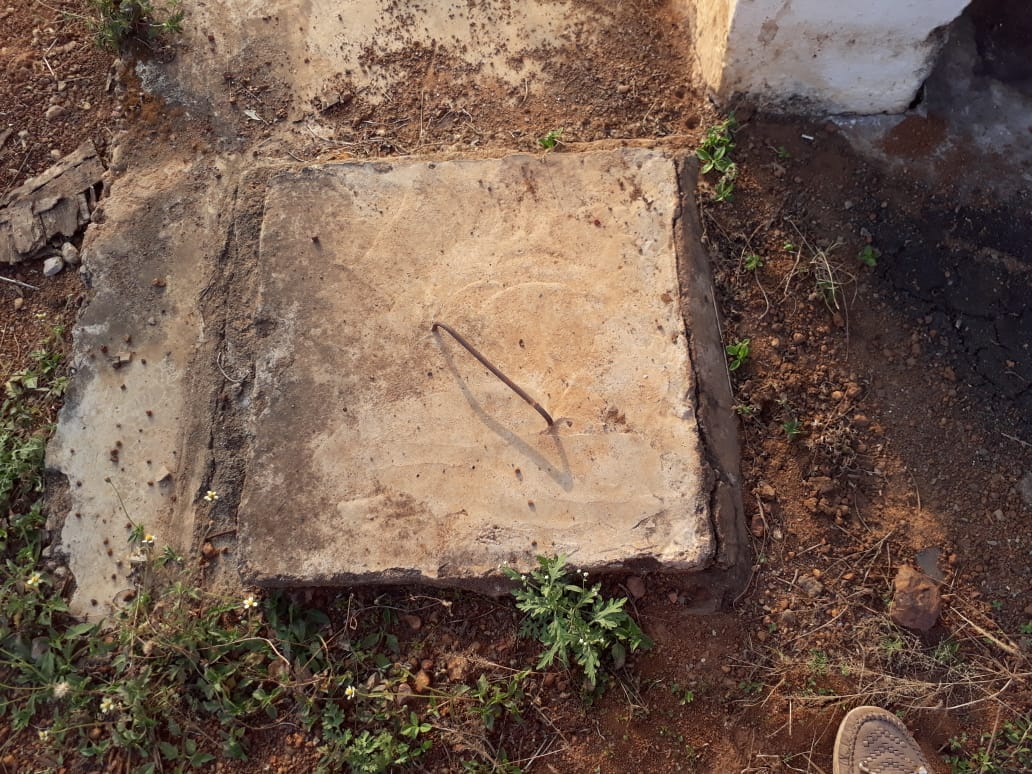 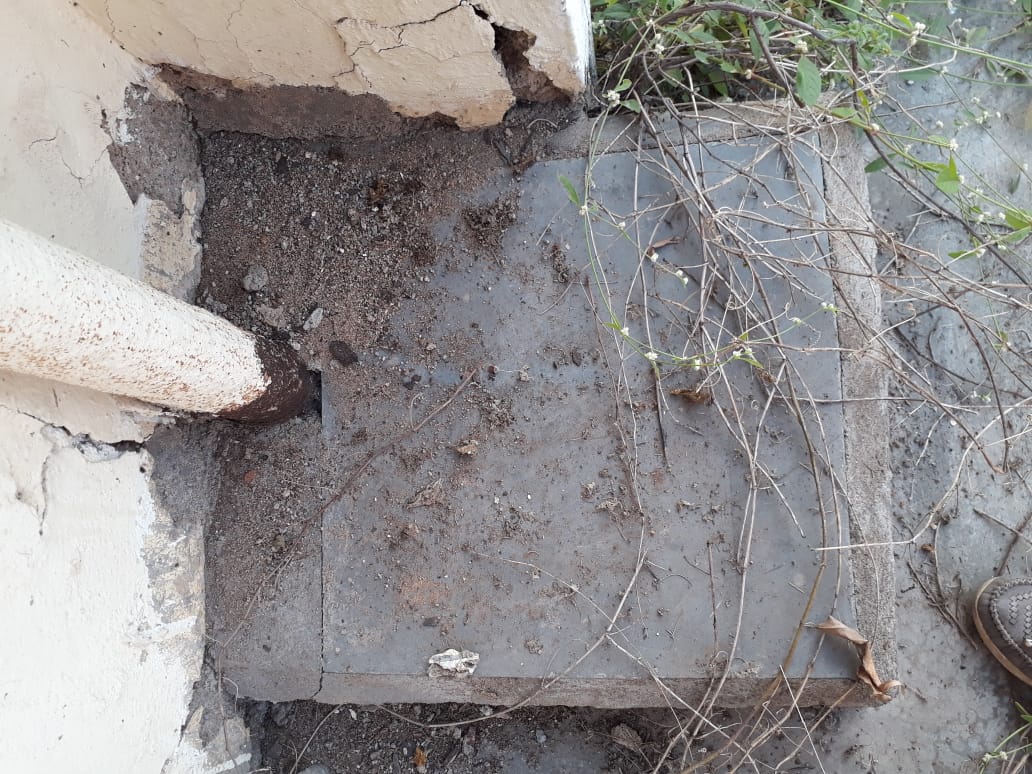 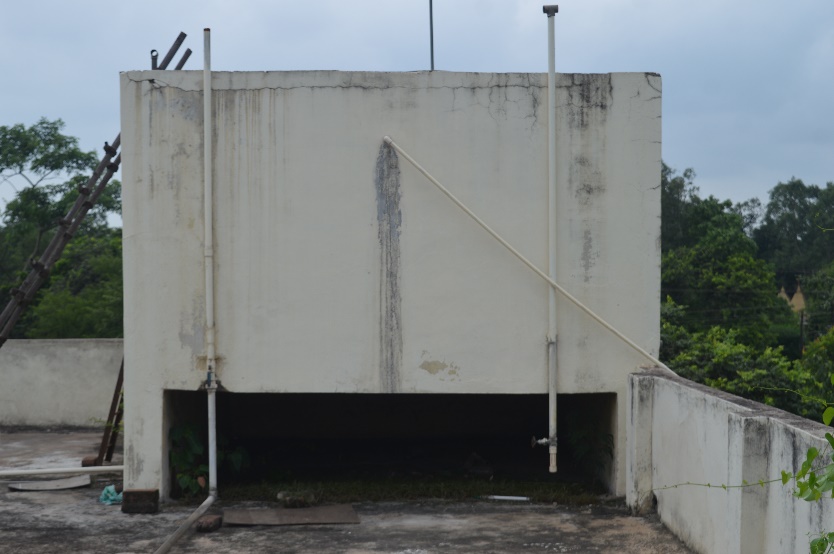 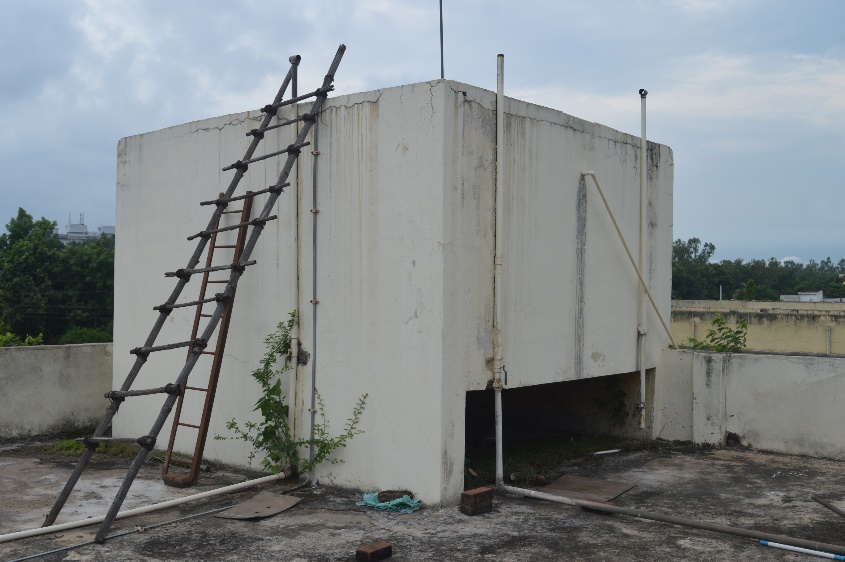 Maintenance of water bodies and distribution system in the campus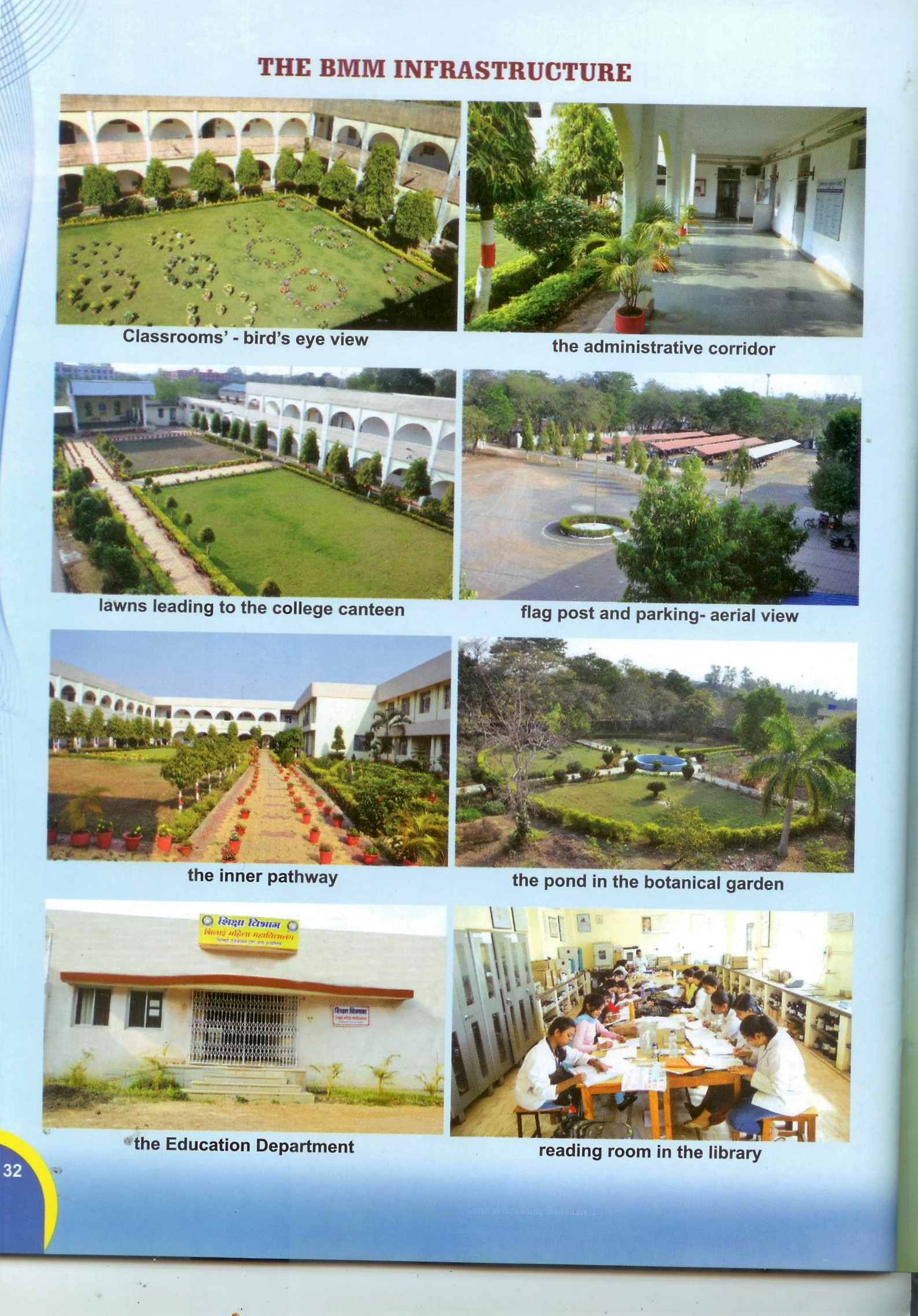 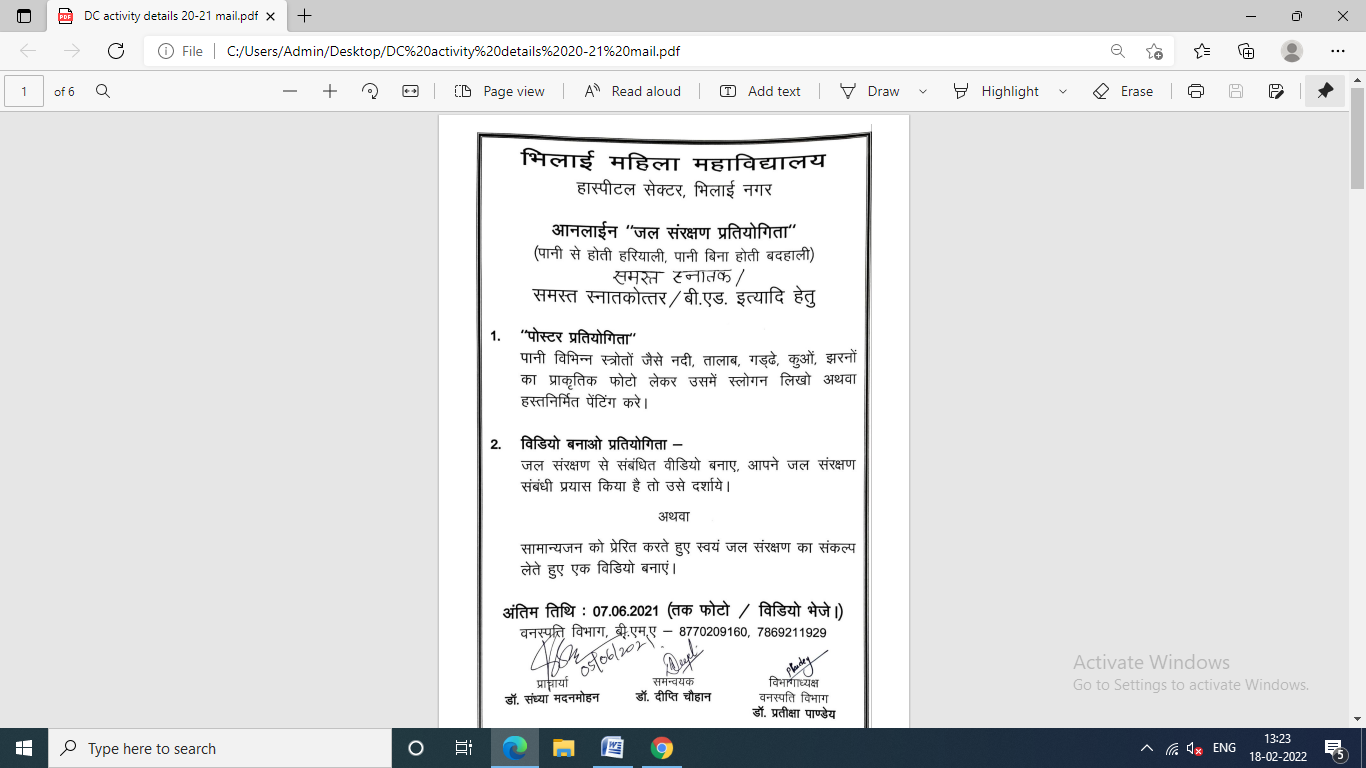 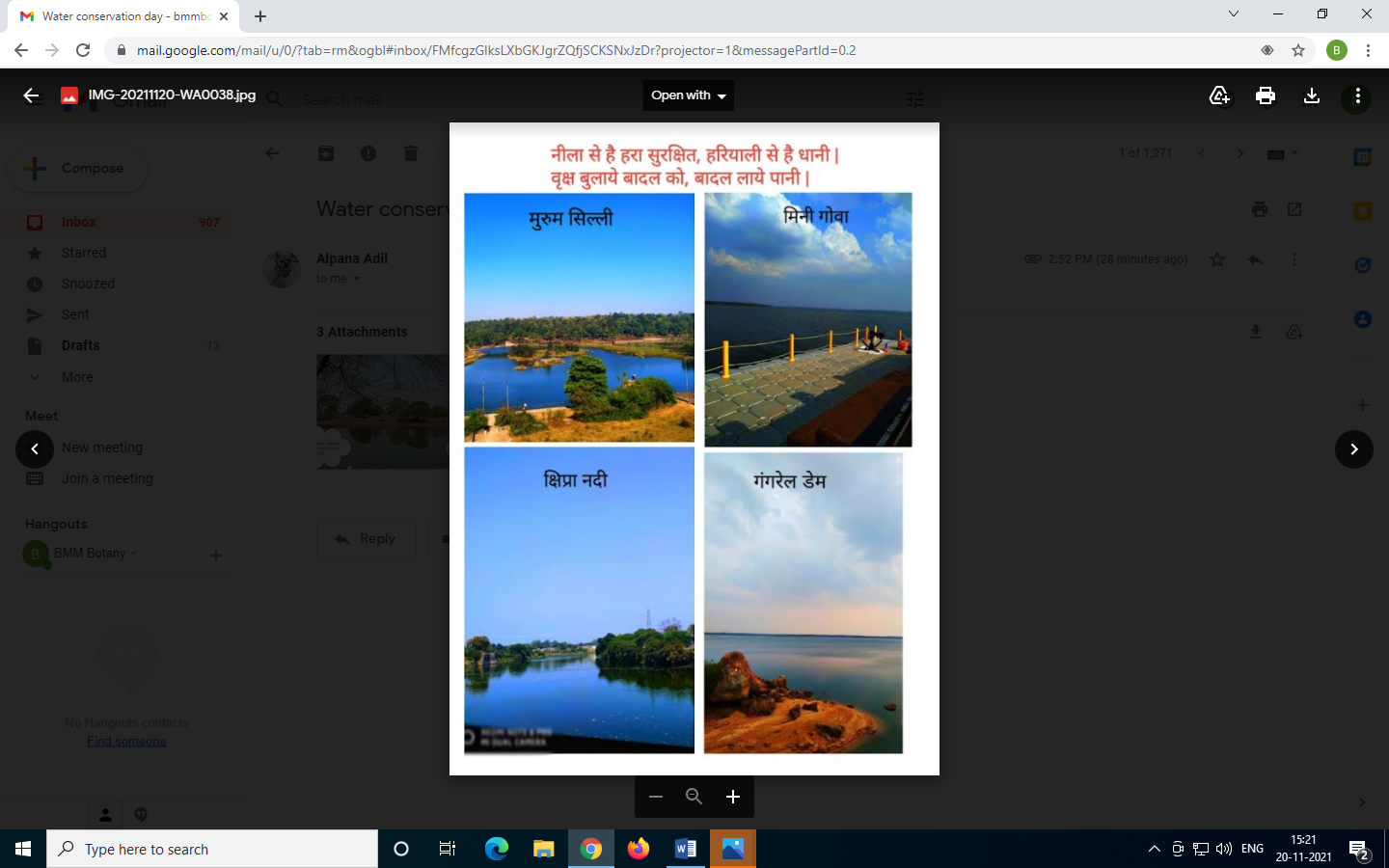 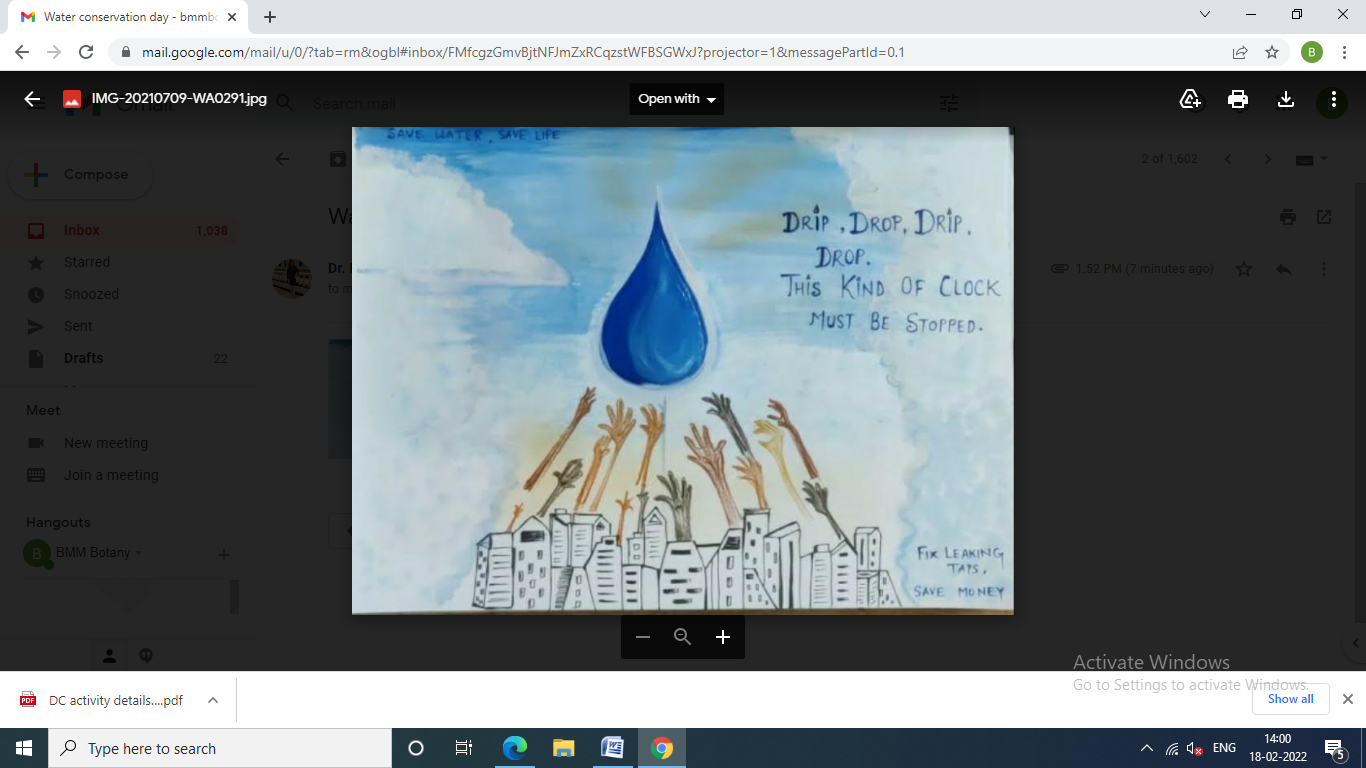 